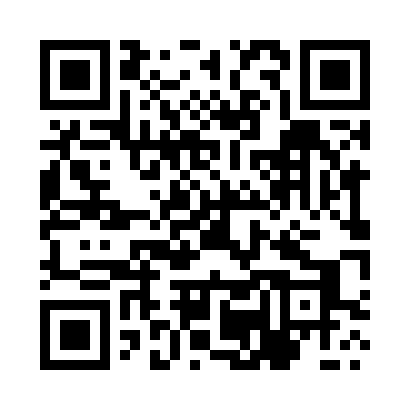 Prayer times for Domaniz, PolandWed 1 May 2024 - Fri 31 May 2024High Latitude Method: Angle Based RulePrayer Calculation Method: Muslim World LeagueAsar Calculation Method: HanafiPrayer times provided by https://www.salahtimes.comDateDayFajrSunriseDhuhrAsrMaghribIsha1Wed2:364:5912:225:287:469:592Thu2:334:5712:225:297:4710:023Fri2:304:5612:225:307:4910:054Sat2:264:5412:225:317:5110:075Sun2:234:5212:225:327:5210:106Mon2:204:5112:225:337:5410:137Tue2:164:4912:225:347:5510:168Wed2:134:4712:225:357:5710:199Thu2:094:4612:225:367:5810:2210Fri2:074:4412:225:378:0010:2611Sat2:064:4312:215:388:0110:2912Sun2:064:4112:215:388:0310:3013Mon2:054:4012:215:398:0410:3014Tue2:044:3812:215:408:0610:3115Wed2:044:3712:215:418:0710:3116Thu2:034:3512:225:428:0810:3217Fri2:034:3412:225:438:1010:3318Sat2:024:3312:225:438:1110:3319Sun2:024:3112:225:448:1310:3420Mon2:014:3012:225:458:1410:3521Tue2:014:2912:225:468:1510:3522Wed2:004:2812:225:478:1710:3623Thu2:004:2712:225:478:1810:3624Fri2:004:2512:225:488:1910:3725Sat1:594:2412:225:498:2010:3826Sun1:594:2312:225:508:2210:3827Mon1:594:2212:225:508:2310:3928Tue1:584:2112:225:518:2410:3929Wed1:584:2112:235:528:2510:4030Thu1:584:2012:235:528:2610:4031Fri1:574:1912:235:538:2710:41